Klucz do Długotrwałego Piękna Twoich Powierzchni to konserwacjaDlaczego konserwacja jest nieodzownym elementem, gdy chodzi o utrzymanie długotrwałego piękna i jakości różnych powierzchni? Bez względu na to, czy chodzi o samochody, meble, czy też inne przedmioty, odpowiednia konserwacja zapewnia nie tylko estetyczny wygląd, ale również chroni je przed uszkodzeniami i wpływem czynników zewnętrznych.Konserwacja - zadbaj o nią!W ColorShop.pl doskonale rozumiemy wagę konserwacji, dlatego oferujemy szeroki wybór produktów i akcesoriów, które pomogą Ci zadbać o swoje powierzchnie w profesjonalny sposób. Nasza specjalna oferta dedykowana konserwacji to miejsce, gdzie znajdziesz wszystko, czego potrzebujesz, aby utrzymać swoje przedmioty w nienagannym stanie.Oferta produktów z kategorii konserwacja - sklepu ColorShopW naszym sklepie online znajdziesz wysokiej jakości środki konserwacyjne, które zostały starannie wyselekcjonowane, aby spełniać najwyższe standardy. Oferujemy różnorodne preparaty do czyszczenia, polerowania, ochrony i konserwacji powierzchni różnego rodzaju. Bez względu na to, czy chcesz zachować blask swojego samochodu, przywrócić dawną świetność meblom czy też zabezpieczyć elementy metalowe przed korozją, mamy odpowiednie produkty dla Ciebie.Dlaczego proces konserwacji jest ważny?Nasze środki konserwacyjne są łatwe w użyciu i zapewniają doskonałe rezultaty. Wspieramy naszych klientów, dostarczając również szczegółowe informacje i porady dotyczące odpowiednich technik aplikacji i konserwacji. Bez względu na to, czy jesteś profesjonalistą czy też amatorskim pasjonatem, z nami osiągniesz doskonałe rezultaty.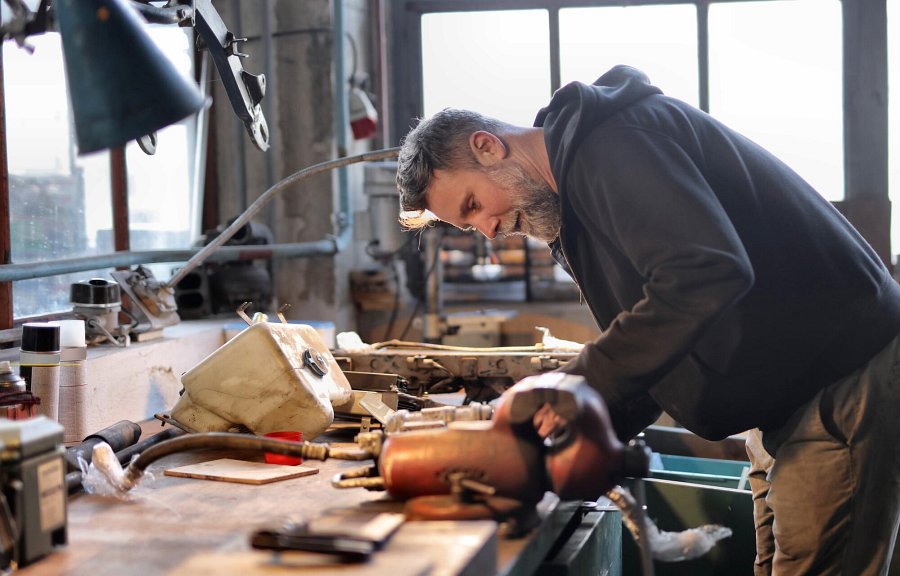 Przestrzeganie zaleceń dotyczących konserwacji ma kluczowe znaczenie dla przedłużenia trwałości i zachowania piękna Twoich powierzchni. Regularne czyszczenie, ochrona przed promieniowaniem UV, zabezpieczanie przed zarysowaniami - to tylko niektóre z aspektów, którymi powinieneś się zająć. Nasze produkty konserwacyjne pomogą Ci w tym procesie, zapewniając skuteczną ochronę i utrzymanie doskonałego stanu Twoich przedmiotów.Zapraszamy do odwiedzenia naszej podstrony dedykowanej konserwacji na ColorShop.pl. Tam znajdziesz nie tylko szeroki wybór produktów, ale także cenne wskazówki i porady dotyczące utrzymania powierzchni w najlepszym stanie. Dbaj o swoje przedmioty, inwestuj w ich konserwację i ciesz się ich pięknem przez wiele lat! Konserwacja to ważny aspekt, zadbaj o niego już dziś odwiedzając stronę sklepu ColorShop!